Scenario voorbereiden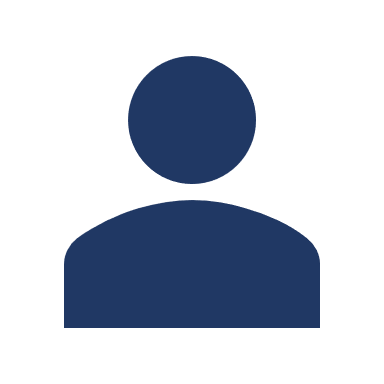 Naam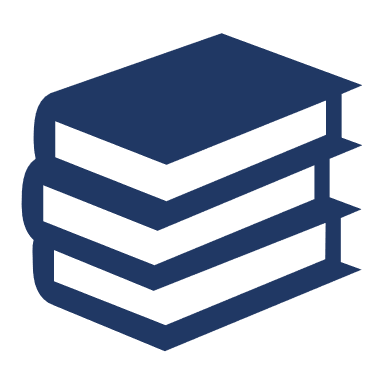 Vak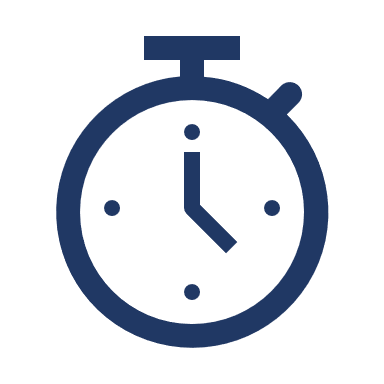 Tijdsduur
Eindtermen en/ of leerplandoelen 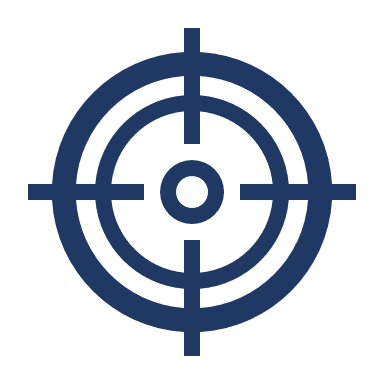 Algemeen:Algemeen:Algemeen:Algemeen:Algemeen:
Eindtermen en/ of leerplandoelen Binnen deze 360°-videoles:Binnen deze 360°-videoles:Binnen deze 360°-videoles:Binnen deze 360°-videoles:Binnen deze 360°-videoles:
Typologie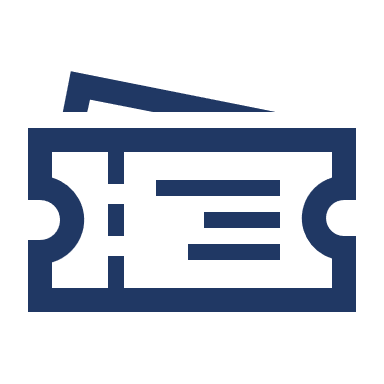 Omgeving/ natuurfenomeen – Situatie met spontaan, menselijk gedrag – Demonstratie: handeling of procedure die wordt voorgedaan door expert of machineOmgeving/ natuurfenomeen – Situatie met spontaan, menselijk gedrag – Demonstratie: handeling of procedure die wordt voorgedaan door expert of machineOmgeving/ natuurfenomeen – Situatie met spontaan, menselijk gedrag – Demonstratie: handeling of procedure die wordt voorgedaan door expert of machineOmgeving/ natuurfenomeen – Situatie met spontaan, menselijk gedrag – Demonstratie: handeling of procedure die wordt voorgedaan door expert of machineOmgeving/ natuurfenomeen – Situatie met spontaan, menselijk gedrag – Demonstratie: handeling of procedure die wordt voorgedaan door expert of machine
Doelgroep 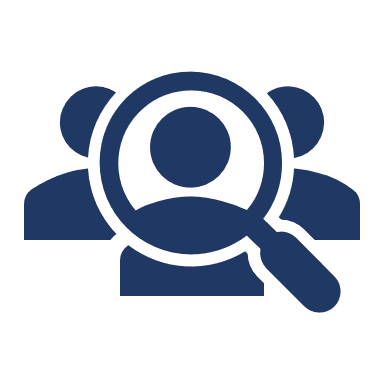 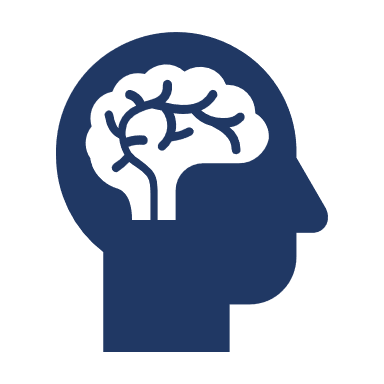 Voorkennis 
Voorbereiding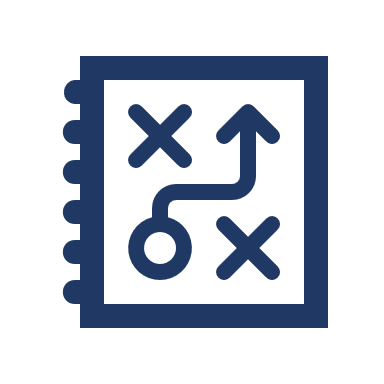  
Pedagogische aandachtspunten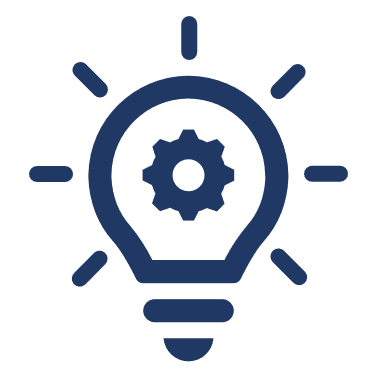 
Technische aandachtspunten
Implementatie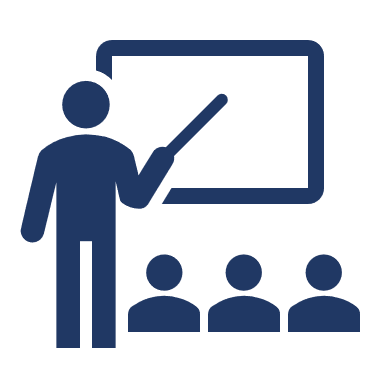 Begeleidende vragen:Algemeen:Waar staat de 360°-camera?Hoe lang moet de opname duren? Moeten er verschillende scenes gefilmd worden? Ligt de focus op de volledige 360°-video of slechts op een bepaald perspectief?Indeling: moet er een introductie, kern, verwerking en slot aanwezig zijn?Wie is betrokken in de opname? Wat gebeurt er? Moet er extra materiaal worden opgenomen? Denk hierbij aan de mogelijke interactiepunten en hun structurering: Algemeen: Introductie: Kern: Verwerking: Slot: 